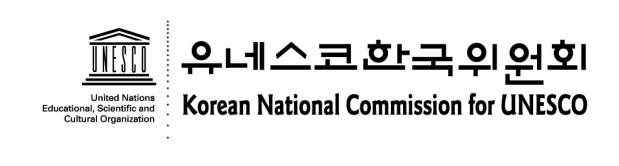 International Youth Forum on Historical Reconciliation in 20-24 August 2012 / Seoul Youth Hostel, Seoul, KoreaApplication FormThe Application Form for the International Youth Forum must be typed or clearly written in English in block letters, and submitted no later than July 22nd 2012. If you need more space for your Profile, you may add one more page and bind it using a paper clip.  1. Personal Information2. Contact Information3. Profile⑴ Please briefly describe your educational/academic background. (150 word limit)(2) Please give us a detailed description any academic or work experiences you had, relevant to the forum’s main theme. (150 word limit)(3) What do you think is the role of youth for historical reconciliation in East Asia? (500 word limit / This part will be weighted HEAVILY in selection of the participants)(4) Please add any information that you feel is relevant. (5) Please put a number by the working group you would like to join, in the order of your personal preference. (1 being most preferred and 3 being least.)Working Group 1 (1st Sub-Theme) (    )     Who is the ethnic minority? The current status and challenges of ethnic minorities in each Society.Working Group 2 (2nd Sub-Theme) (    )Historical Education for Historical Reconciliation – Common History Textbook by YouthWorking Group 3 (3rd Sub-Theme) (    )Shared Culture in Daily Lives and Its Role for Historical ReconciliationI hereby certify that the information given is accurate.Signature of Applicant:                                               Date:                         Family Name (Last Name)First Name (Given Name)Please attach your photo here. Gender (F / M)Date of Birth (dd/mm/yy)Please attach your photo here. Occupation(Name of School /Organization)Occupation(Name of School /Organization)Please attach your photo here. English Speaking skill : High / Medium/ LowOther Languages :English Speaking skill : High / Medium/ LowOther Languages :Please attach your photo here. Address Address Telephone No.(inc. country/area code)Fax No. (inc. country/area code)E-mail    1.                                                                     2.E-mail    1.                                                                     2.ContactsMr. Seong-wook Hong , Youth Team, Korean National Commission for UNESCOAddress: 26 Myeongdong-Gil, Jung-Gu, Seoul 100-810, KoreaTel: +82-2-6958-4158  / Fax: +82-2-6958-4253 / E-mail: youth@unesco.or.kr